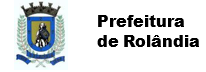 SECRETARIA MUNICIPAL DE EDUCAÇÃOEDUCAÇÃO INFANTIL – ROTEIROATIVIDADES COMPLEMENTARES DE ESTUDO – COVID 19ESCOLA/ CMEI MUNICIPAL: CMEI ZILDA ARNSPROFESSORA: SHIRLEY ZANINTURMA: INFANTIL I- CRIANÇAS BEM PEQUENAS (1 ANO)PERÍODO DE REALIZAÇÃO: 09 A 20 DE NOVEMBRO DE 2020SEGUNDA-FEIRA 09/11/2020SECRETARIA MUNICIPAL DE EDUCAÇÃOEDUCAÇÃO INFANTIL – ROTEIROATIVIDADES COMPLEMENTARES DE ESTUDO – COVID 19ESCOLA/ CMEI MUNICIPAL: CMEI ZILDA ARNSPROFESSORA: SHIRLEY ZANINTURMA: INFANTIL I- CRIANÇAS BEM PEQUENAS (1 ANO)PERÍODO DE REALIZAÇÃO: 09 A 20 DE NOVEMBRO DE 2020TERÇA-FEIRA 10/11/2020SECRETARIA MUNICIPAL DE EDUCAÇÃOEDUCAÇÃO INFANTIL – ROTEIROATIVIDADES COMPLEMENTARES DE ESTUDO – COVID 19ESCOLA/ CMEI MUNICIPAL: CMEI ZILDA ARNSPROFESSORA: SHIRLEY ZANINTURMA: INFANTIL I- CRIANÇAS BEM PEQUENAS (1 ANO)PERÍODO DE REALIZAÇÃO: 09 A 20 DE NOVEMBRO DE 2020QUARTA-FEIRA 11/11/2020SECRETARIA MUNICIPAL DE EDUCAÇÃOEDUCAÇÃO INFANTIL – ROTEIROATIVIDADES COMPLEMENTARES DE ESTUDO – COVID 19ESCOLA/ CMEI MUNICIPAL: CMEI ZILDA ARNSPROFESSORA: SHIRLEY ZANINTURMA: INFANTIL I- CRIANÇAS BEM PEQUENAS (1 ANO)PERÍODO DE REALIZAÇÃO: 09 A 20 DE NOVEMBRO DE 2020QUINTA-FEIRA 12/11/2020SECRETARIA MUNICIPAL DE EDUCAÇÃOEDUCAÇÃO INFANTIL – ROTEIROATIVIDADES COMPLEMENTARES DE ESTUDO – COVID 19ESCOLA/ CMEI MUNICIPAL: CMEI ZILDA ARNSPROFESSORA: SHIRLEY ZANINTURMA: INFANTIL I- CRIANÇAS BEM PEQUENAS (1 ANO)PERÍODO DE REALIZAÇÃO: 09 A 20 DE NOVEMBRO DE 2020SEXTA-FEIRA 13/11/2020SECRETARIA MUNICIPAL DE EDUCAÇÃOEDUCAÇÃO INFANTIL – ROTEIROATIVIDADES COMPLEMENTARES DE ESTUDO – COVID 19ESCOLA/ CMEI MUNICIPAL: CMEI ZILDA ARNSPROFESSORA: SHIRLEY ZANINTURMA: INFANTIL I- CRIANÇAS BEM PEQUENAS (1 ANO)PERÍODO DE REALIZAÇÃO: 09 A 20 DE NOVEMBRO DE 2020SEGUNDA-FEIRA 16/11/2020SECRETARIA MUNICIPAL DE EDUCAÇÃOEDUCAÇÃO INFANTIL – ROTEIROATIVIDADES COMPLEMENTARES DE ESTUDO – COVID 19ESCOLA/ CMEI MUNICIPAL: CMEI ZILDA ARNSPROFESSORA: SHIRLEY ZANINTURMA: INFANTIL I- CRIANÇAS BEM PEQUENAS (1 ANO)PERÍODO DE REALIZAÇÃO: 09 A 20 DE NOVEMBRO DE 2020TERÇA-FEIRA 17/11/2020SECRETARIA MUNICIPAL DE EDUCAÇÃOEDUCAÇÃO INFANTIL – ROTEIROATIVIDADES COMPLEMENTARES DE ESTUDO – COVID 19ESCOLA/ CMEI MUNICIPAL: CMEI ZILDA ARNSPROFESSORA: SHIRLEY ZANINTURMA: INFANTIL I- CRIANÇAS BEM PEQUENAS (1 ANO)PERÍODO DE REALIZAÇÃO: 09 A 20 DE NOVEMBRO DE 2020QUARTA-FEIRA 18/11/2020SECRETARIA MUNICIPAL DE EDUCAÇÃOEDUCAÇÃO INFANTIL – ROTEIROATIVIDADES COMPLEMENTARES DE ESTUDO – COVID 19ESCOLA/ CMEI MUNICIPAL: CMEI ZILDA ARNSPROFESSORA: SHIRLEY ZANINTURMA: INFANTIL I- CRIANÇAS BEM PEQUENAS (1 ANO)PERÍODO DE REALIZAÇÃO: 09 A 20 DE NOVEMBRO DE 2020QUINTA-FEIRA 19/11/2020SECRETARIA MUNICIPAL DE EDUCAÇÃOEDUCAÇÃO INFANTIL – ROTEIROATIVIDADES COMPLEMENTARES DE ESTUDO – COVID 19ESCOLA/ CMEI MUNICIPAL: CMEI ZILDA ARNSPROFESSORA: SHIRLEY ZANINTURMA: INFANTIL I- CRIANÇAS BEM PEQUENAS (1 ANO)PERÍODO DE REALIZAÇÃO: 09 A 20 DE NOVEMBRO DE 2020SEXTA-FEIRA 20/11/2020O QUE VOCÊ VAIESTUDAR:SABERES E CONHECIMENTOS:-ELEMENTOS DO MEIO NATURAL E CULTURAL.- SUPORTES, MATERIAIS E INSTRUMENTOS DAS ARTES VISUAIS E SEUS USOS.PARA QUE VAMOS ESTUDAR ESSE CONTEÚDOS?CAMPO DE EXPERIÊNCIA: CORPO, GESTOS E MOVIMENTOS:(EI02CG05) DESENVOLVER PROGRESSIVAMENTE AS HABILIDADES MANUAIS, ADQUIRINDO CONTROLE PARA DESENHAR, PINTAR, RASGAR, FOLHEAR, ENTRE OUTROS.CAMPO DE EXPERIÊNCIA: TRAÇOS, SONS, CORES E FORMAS:(EI02TS02) UTILIZAR MATERIAIS VARIADOS COM POSSIBILIDADES DE MANIPULAÇÃO, EXPLORANDO CORES, FORMAS E VOLUMES.COMO VAMOS ESTUDAR OS CONTEÚDOS?ATIVIDADE PROPOSTA: BRINCADEIRA SEPARANDO AS CORES, NESTA ATIVIDADE VOCÊ PRECISARÁ DE TRÊS BACIAS, OU POTES E OS PALITOS DE SORVETE COLORIDOS QUE FORAM ENVIADOS NO MATERIAL DE APOIO. DISTRIBUIR OS PALITOS SEPARANDO POR COR, CADA COR EM UM POTE, DEPOIS JUNTAR TODOS E PEDIR QUE A CRIANÇA COLOQUE OS PALITOS NOS POTES NA TENTATIVA DE SEPARÁ-LOS PELA COR. O QUE VOCÊ VAIESTUDAR:SABERES E CONHECIMENTOS:- USOS E FUNÇÕES DA ESCRITA.- SUPORTES, MATERIAIS E INSTRUMENTOS PARA DESENHAR, PINTAR, FOLHEAR.PARA QE VAMOS ESTUDAR ESSE CONTEÚDOS?CAMPO DE EXPERIÊNCIA: ESCUTA, FALA, PENSAMENTO E IMAGINAÇÃO:(EI02EF07) MANUSEAR DIFERENTES PORTADORES TEXTUAIS, DEMONSTRANDO RECONHECER SEUS USOS SOCIAIS.CAMPO DE EXPERIÊNCIA: CORPO, GESTOS E MOVIMENTOS:(EI02CG05) DESENVOLVER PROGRESSIVAMENTE AS HABILIDADES MANUAIS, ADQUIRINDO CONTROLE PARA DESENHAR, PINTAR, ENTRE OUTROS.COMO VAMOS ESTUDAR OS CONTEÚDOS?ATIVIDADE PROPOSTA: REPRESENTAÇÃO DA HISTÓRIA “A BELA ADORMECIDA”, SUGESTÃO: https://youtu.be/FBzMDiYtrq0NESTA ATIVIDADE VOCÊS IRÃO OUVIR A HISTÓRIA JUNTO COM A CRIANÇA, APÓS COMENTAR SOBRE A HISTÓRIA. EM SEGUIDA, OFERECER GIZ DE CERA E O SULFITE COM O DESENHO PARA QUE ELA FAÇA A TENTATIVA DE COLORIR A SEU MODO.- COLOCAR NOME E DATA NA ATIVIDADE E DEVOLVER NO CMEI, QUANDO FOREM BUSCAR OUTRAS ATIVIDADES.O QUE VOCÊ VAIESTUDAR:SABERES E CONHECIMENTOS: - PRÓPRIO CORPO E SUAS POSSSIBILIDADES MOTORAS, SENSORIAIS E EXPRESSIVAS.- O PRÓPRIO CORPO.PARA QE VAMOS ESTUDAR ESSE CONTEÚDOS?CAMPO DE EXPERIÊNCIA: O EU, O OUTRO E O NÓS:(EI02EO02) DEMONSTRAR IMAGEM POSITIVA DE SI E CONFIANÇA EM SUA CAPACIDADE PARA ENFRENTAR DIFICULDADES E DESAFIOS.- RECONHECER SUA IMAGEM CORPORAL NO ESPELHO OU ATRAVÉS DE FOTOS.CAMPO DE EXPERIÊNCIA: CORPO, GESTOS E MOVIMENTOS:(EI02CG01) APROPRIAR-SE DE GESTOS E MOVIMENTOS DE SUA CULTURA NO CUIDADO DE SI E NOS JOGOS E BRINCADEIRAS.- VIVENCIAR BRINCADEIRAS DE ESQUEMA CORPORAL, DE EXPLORAÇÃO E EXPRESSÃOCORPORAL DIANTE DO ESPELHO.COMO VAMOS ESTUDAR OS CONTEÚDOS?ATIVIDADE PROPOSTA: “QUEM SOU EU?”NESTA ATIVIDADE VOCÊ PODERÁ USAR UM ESPELHO EM QUE A CRIANÇA POSSA SE VER DE CORPO INTEIRO OU POR FOTO. COLOQUE A CRIANÇA EM FRENTE AO ESPELHO DEIXE QUE ELA SE VEJA POR UNS MINUTOS E DEPOIS COMECE A PERGUNTAR. QUEM É ESSA CRIANÇA LINDA QUE A MAMÃE ESTÁ VENDO? DEIXE-A RESPONDER DAÍ ENTÃO COMECE APONTANDO E PERGUNTANDO AS PARTES DE SEU CORPO. ONDE É A CABEÇA, OS BRAÇOS, E ASSIM POR DIANTE ATÉ QUE ELA DIGA VÁRIAS PARTES DE SEU CORPO. OFEREÇA PAPEL SULFITE E GIZ DE CERA, PARA QUE FAÇA A TENTATIVA DE DESENHAR SEU PRÓPRIO CORPO.O QUE VOCÊ VAIESTUDAR:SABERES E CONHECIMENTOS: - USOS E FUNÇÕES DA ESCRITA.- SUPORTES, MATERIAIS E INSTRUMENTOS PARA DESENHAR, PINTAR, FOLHEAR.PARA QE VAMOS ESTUDAR ESSE CONTEÚDOS?CAMPO DE EXPERIÊNCIA: ESCUTA, FALA, PENSAMENTO E IMAGINAÇÃO:(EI02EF07) MANUSEAR DIFERENTES PORTADORES TEXTUAIS, DEMONSTRANDO RECONHECER SEUS USOS SOCIAIS.CAMPO DE EXPERIÊNCIA: CORPO, GESTOS E MOVIMENTOS:(EI02CG05) DESENVOLVER PROGRESSIVAMENTE AS HABILIDADES MANUAIS, ADQUIRINDO CONTROLE PARA DESENHAR, PINTAR, ENTRE OUTROS.COMO VAMOS ESTUDAR OS CONTEÚDOS?ATIVIDADE PROPOSTA: REPRESENTAÇÃO DA HISTÓRIA “A BELA E A FERA”, SUGESTÃO: https://youtu.be/IoKHKvjx7EwNESTA ATIVIDADE VOCÊS IRÃO OUVIR A HISTÓRIA JUNTO COM A CRIANÇA, APÓS COMENTAR SOBRE A HISTÓRIA. EM SEGUIDA, OFERECER GIZ DE CERA E O SULFITE COM O DESENHO PARA QUE ELA FAÇA A TENTATIVA DE COLORIR A SEU MODO.- COLOCAR NOME E DATA NA ATIVIDADE E DEVOLVER NO CMEI, QUANDO FOREM BUSCAR OUTRAS ATIVIDADES.O QUE VOCÊ VAIESTUDAR:SABERES E CONHECIMENTOS: - CORPO E MOVIMENTO- GÊNEROS E SUPORTES DE TEXTOS.PARA QE VAMOS ESTUDAR ESSE CONTEÚDOS?CAMPO DE EXPERIÊNCIA: CORPO, GESTOS E MOVIMENTOS.(EI02CG03) EXPLORAR FORMAS DE DESLOCAMENTO NO ESPAÇO, COMBINANDO MOVIMENTOS E SEGUINDO ORIENTAÇÕES.CAMPO DE EXPERIÊNCIA: ESCUTA, FALA, PENSAMENTO E IMAGINAÇÃO.(EI02EF07) MANUSEAR DIFERENTES PORTADORES TEXTUAIS, DEMONSTRANDO RECONHECER SEUS USOS SOCIAIS.COMO VAMOS ESTUDAR OS CONTEÚDOS?ATIVIDADE PROPOSTA: “CORRIDA CORPORAL”, CORRER É UMA ATIVIDADE FÍSICA ÓTIMA PARA AS CRIANÇAS, POIS, AS AJUDA A FORTALECER SEUS MÚSCULOS E A GASTAR ENERGIA, COM ESSA BRINCADEIRA, O SEU FILHO TRABALHARÁ NÃO SÓ A HABILIDADE DE CORRER, COMO TAMBÉM O APRENDIZADO SOBRE O PRÓPRIO CORPO E SUAS PARTES. ESSA ATIVIDADE TRAZ AINDA MAIS BENEFÍCIOS QUANDO FEITA AO AR LIVRE, QUE TAL APROVEITAR UM TEMPO DE QUALIDADE COM O SEU FILHO PARA REALIZAR ESSA CORRIDA, PODE SER MUITO DIVERTIDO.O QUE VOCÊ VAIESTUDAR:SABERES E CONHECIMENTOS:- TEXTURA, MASSA E TAMANHO DOS OBJETOS.- CLASSIFICAÇÃO DOS OBJETOS DE ACORDO COM ATRIBUTOS.PARA QE VAMOS ESTUDAR ESSE CONTEÚDOS?CAMPO DE EXPERIÊNCIA: ESPAÇOS, TEMPOS, QUANTIDADES, RELAÇÕES E TRANSFORMAÇÕES:(EI02ET01) EXPLORAR E DESCREVER SEMELHANÇAS E DIFERENÇAS ENTRE AS CARACTERÍSTICAS E PROPRIEDADES DOS OBJETOS (TEXTURA, MASSA, TAMANHO).CAMPO DE EXPERIÊNCIA: ESPAÇOS, TEMPOS, QUANTIDADES, RELAÇÕES E TRANSFORMAÇÕES: (EI02ET05). CLASSIFICAR OBJETOS, CONSIDERANDO DETERMINADO ATRIBUTO (TAMANHO, PESO, COR, FORMA, ETC.).COMO VAMOS ESTUDAR OS CONTEÚDOS?ATIVIDADE PROPOSTA: RECONHECENDO OS PARES, NESTA ATIVIDADE, PEDIMOS QUE PEGUE QUATRO OU CINCO POTES PLÁSTICOS DE DIFERENTES TAMANHOS E COM AS TAMPAS, TIRAR AS TAMPAS, E PEDIR QUE A CRIANÇA FAÇA A TENTATIVA DE ENCONTRAR A TAMPA DE CADA POTE, INSISTIR PARA QUE FAÇA TENTATIVAS PARA ENCONTRAR A TAMPA CERTA. COMEMORAR SEMPRE QUE A CRIANÇA CONSEGUIR ENCONTRAR A TAMPA CERTA DE CADA POTE.O QUE VOCÊ VAIESTUDAR:SABERES E CONHECIMENTOS:- REPERTÓRIO DE TEXTOS ORAIS QUE CONSTITUEM O PATRIMÔNIO CULTURAL LITERÁRIO.- MANIFESTAÇÕES CULTURAIS.PARA QE VAMOS ESTUDAR ESSE CONTEÚDOS?CAMPO DE EXPERIÊNCIA: ESCUTA, FALA, PENSAMENTO E IMAGINAÇÃO.(EI02EF06) CRIAR E CONTAR HISTÓRIAS ORALMENTE, COM BASE EM IMAGENS OU TEMAS SUGERIDOS.CAMPO DE EXPERIÊNCIA: CORPO, GESTOS E MOVIMENTOS.(EI02CG01) APROPRIAR-SE DE GESTOS E MOVIMENTOS DE SUA CULTURA NO CUIDADO DE SI E NOS JOGOS E BRINCADEIRAS.COMO VAMOS ESTUDAR OS CONTEÚDOS?ATIVIDADE PROPOSTA: HISTÓRIA “TRÊS PORQUINHOS”. SUGESTÃO LINK: https://youtu.be/U2AMLyOFLSMOUVIR A HISTÓRIA JUNTO COM A CRIANÇA, DEPOIS CONVERSAR SOBRE A HISTÓRIA, BRINCAR COM ELA; DIZENDO: OLHA FILHO COMO O LOBO DERRUBOU A CASA DO PORQUINHO? SE SUA CRIANÇA FALAR, DEIXE QUE ELA RESPONDA “ASSOPRANDO”, SE ELA AINDA NÃO FALA, VOCÊ PODE FALAR O QUE O LOBO FAZ E DEPOIS MOSTRAR O SOPRO. PERGUNTE QUANTOS PORQUINHOS TEM NA HISTÓRIA. E QUAL É O SOM QUE O PORQUINHO FAZ. OFERECER O SULFITE E GIZ DE CERA PARA QUE A CRIANÇA PINTE O DESENHO A SUA MANEIRA.O QUE VOCÊ VAIESTUDAR:SABERES E CONHECIMENTOS:- RESPEITO À INDIVIDUALIDADE E A DIVERSIDADE DE TODOS.- LINGUAGEM ORAL.PARA QE VAMOS ESTUDAR ESSE CONTEÚDOS?CAMPO DE EXPERIÊNCIA: O EU, O OUTRO E O NÓS: (EI02EO01) DEMONSTRAR ATITUDES DE CUIDADO E SOLIDARIEDADE NA INTERAÇÃO COM CRIANÇAS E ADULTOS.CAMPO DE EXPERIÊNCIA: ESCUTA, FALA, PENSAMENTO E IMAGINAÇÃO:(EI02EF01) DIALOGAR COM CRIANÇAS E ADULTOS, EXPRESSANDO SEUS DESEJOS, NECESSIDADES, SENTIMENTOS E OPINIÕES.COMO VAMOS ESTUDAR OS CONTEÚDOS?ATIVIDADE PROPOSTA: DESENHOS ALEATÓRIOS, UTILIZANDO GIZ BRANCO PARA VOCÊ E SUA CRIANÇA, CHAME-A PARA DESENHAR, DESENHOS SIMPLES E PEÇA QUE ELA FAÇA TAMBÉM, A LETRA INICIAL DO NOME, O CONTORNO DA MÃO E DO PÉ, UMA FLOR, DESENHOS FÁCEIS DE SEREM COPIADOS, BRINQUE FAZENDO LINHAS E CURVAS, USE SUA CRIATIVIDADE E SE DIVIRTA. O QUE VOCÊ VAIESTUDAR:SABERES E CONHECIMENTOS:- CRIAÇÃO E RECONTO DE HISTÓRIAS.- ÓRGÃOS DOS SENTIDOS E SENSAÇÕES.PARA QE VAMOS ESTUDAR ESSE CONTEÚDOS?CAMPO DE EXPERIÊNCIA: ESCUTA, FALA, PENSAMENTO E IMAGINAÇÃO(EI02EF06) CRIAR E CONTAR HISTÓRIAS ORALMENTE, COM BASE EM IMAGENS OU TEMAS SUGERIDOS.CAMPO DE EXPERIÊNCIA: CORPO, GESTOS E MOVIMENTOS.(EI02CG01) APROPRIAR-SE DE GESTOS E MOVIMENTOS DE SUA CULTURA NO CUIDADO DE SI E NOS JOGOS E BRINCADEIRAS.COMO VAMOS ESTUDAR OS CONTEÚDOS?ATIVIDADE PROPOSTA: HISTÓRIA “A VOVÓ ANCIÂ”. SUGESTÃO LINK: https://youtu.be/RGMFAKOWrqcOUVIR A HISTÓRIA JUNTO COM A CRIANÇA, DEPOIS CONVERSAR SOBRE A HISTÓRIA FALANDO QUE ANCIÃO É O NOME DADO ÀS PESSOAS MAIS VELHAS, E QUE TODOS NÓS DEVEMOS RESPEITAR A HISTÓRIA DE VIDA DE CADA UM. OFERECER O SULFITE E GIZ DE CERA PARA QUE A CRIANÇA PINTE O DESENHO A SUA MANEIRA.O QUE VOCÊ VAIESTUDAR:SABERES E CONHECIMENTOS:- RESPEITO À INDIVIDUALIDADE E A DIVERSIDADE DE TODOS.- LINGUAGEM ORAL.PARA QE VAMOS ESTUDAR ESSE CONTEÚDOS?CAMPO DE EXPERIÊNCIA: CORPO, GESTOS E MOVIMENTOS:(EI02CG02) DESLOCAR SEU CORPO NO ESPAÇO, ORIENTANDO-SE POR NOÇÕES COMO EM FRENTE, ATRÁS, NO ALTO, EMBAIXO, DENTRO, FORA, ETC. AO SE ENVOLVER EM BRINCADEIRAS E ATIVIDADES DE DIFERENTES NATUREZAS. CAMPO DE EXPERIÊNCIA: ESCUTA, FALA, PENSAMENTO E IMAGINAÇÃO:(EI02EF01) DIALOGAR COM CRIANÇAS E ADULTOS, EXPRESSANDO SEUS DESEJOS, NECESSIDADES, SENTIMENTOS E OPINIÕES.COMO VAMOS ESTUDAR OS CONTEÚDOS?ATIVIDADE PROPOSTA: “ESCONDE O BRINQUEDO”. HOJE IREMOS BRINCAR DE SE ESCONDER, VOCÊ PODE PEGAR UM BRINQUEDO OU URSINHO, MOSTRAR PARA A CRIANÇA, DEPOIS FALAR QUE VAI ESCONDER PARA QUE ELA O ENCONTRE, DEIXE QUE ELA VEJA ONDE ESTÁ ESCONDENDO, DEPOIS, REPITA NOVAMENTE, CADA VEZ COLOQUE EM LUGAR DIFERENTE, DIFICULTANDO AOS POUCOS, SE FICAR DIFÍCIL PARA ELA, AJUDE-A, PORQUE SENÃO ELA VAI DESISTIR.